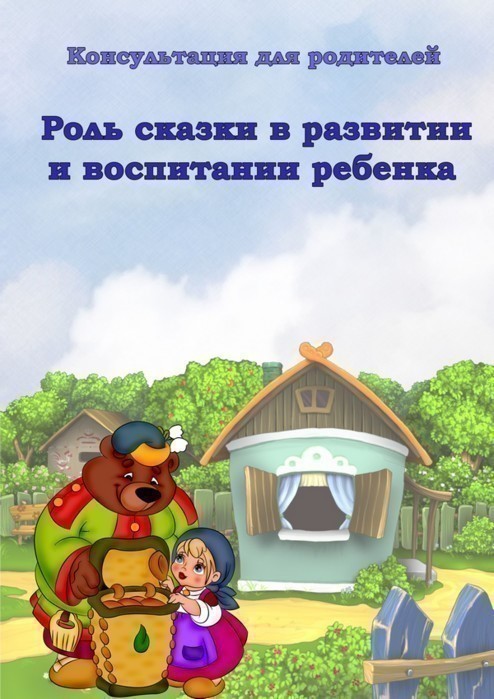 Подготовила:воспитатель группы «Звездочки»Мещеряченко О.Н.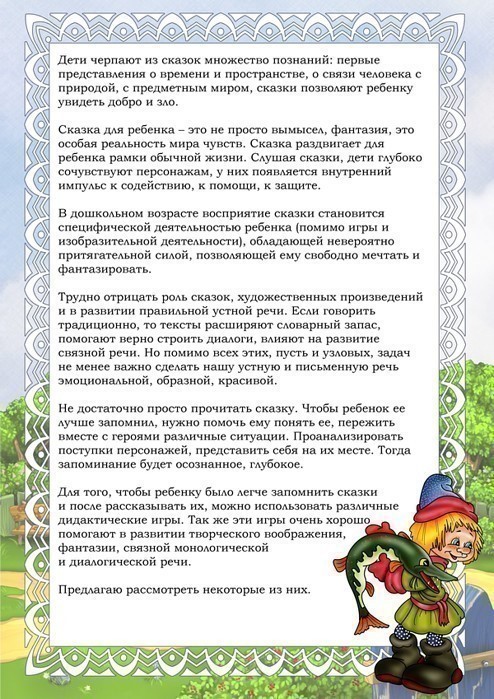 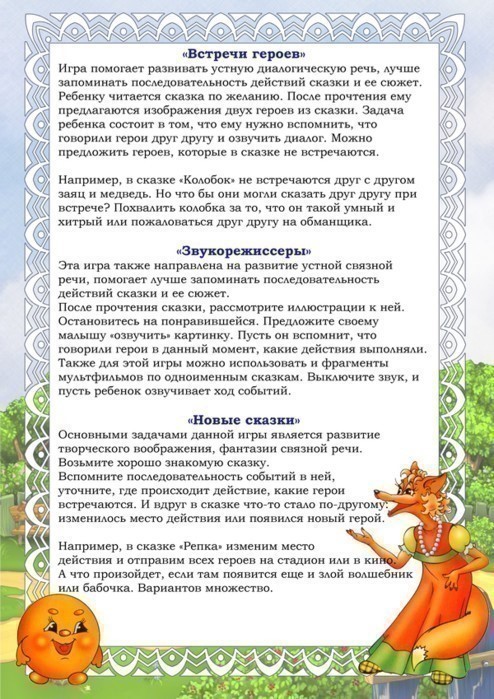 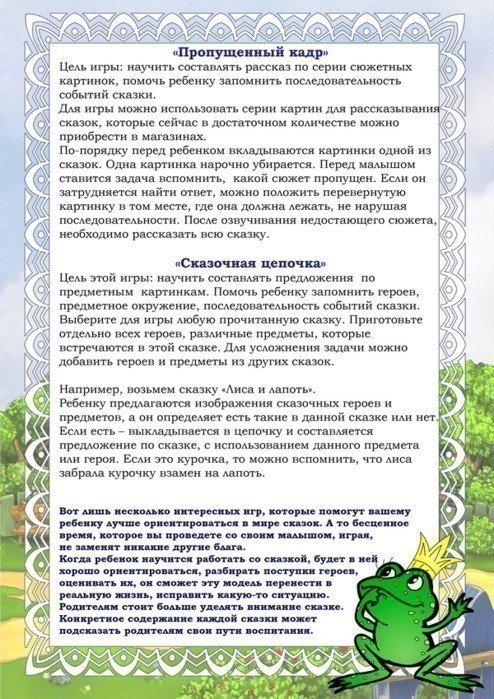 